Развитие зрительного внимания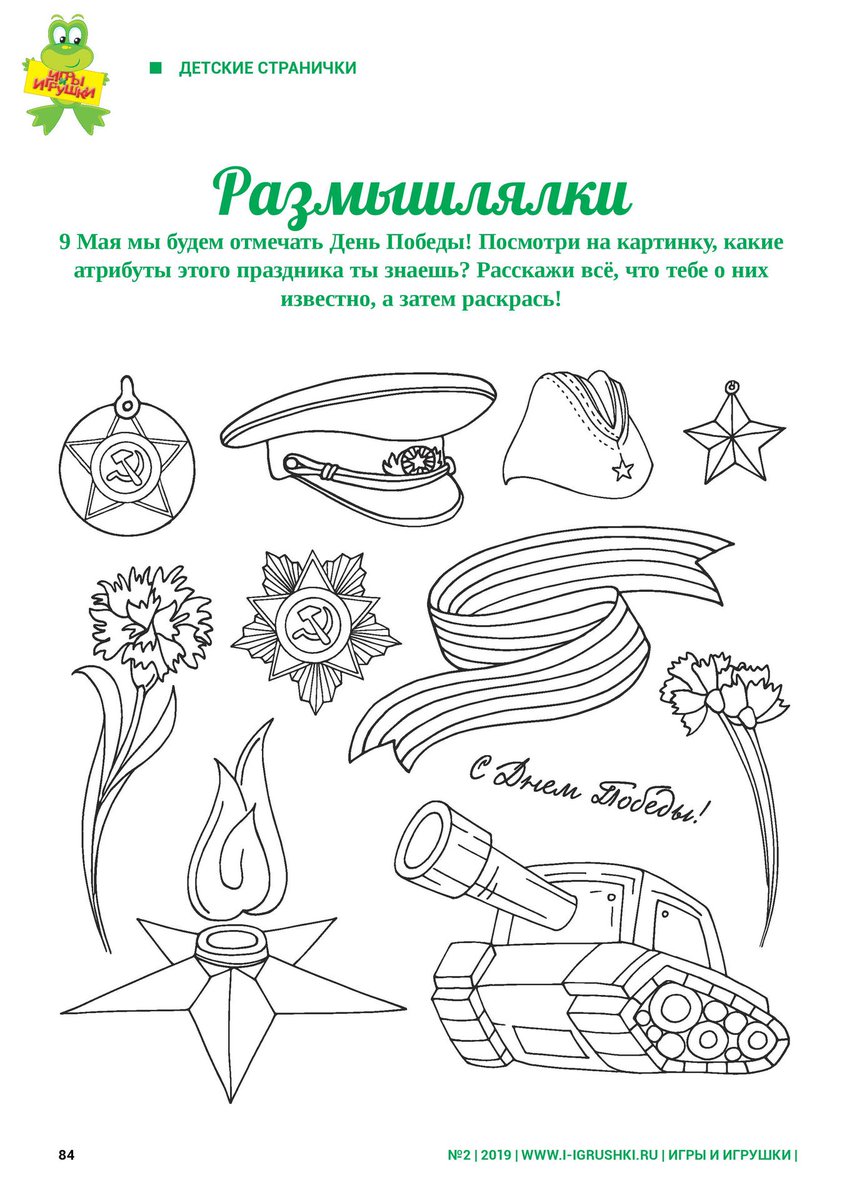 К каждому предмету подбери свой силуэт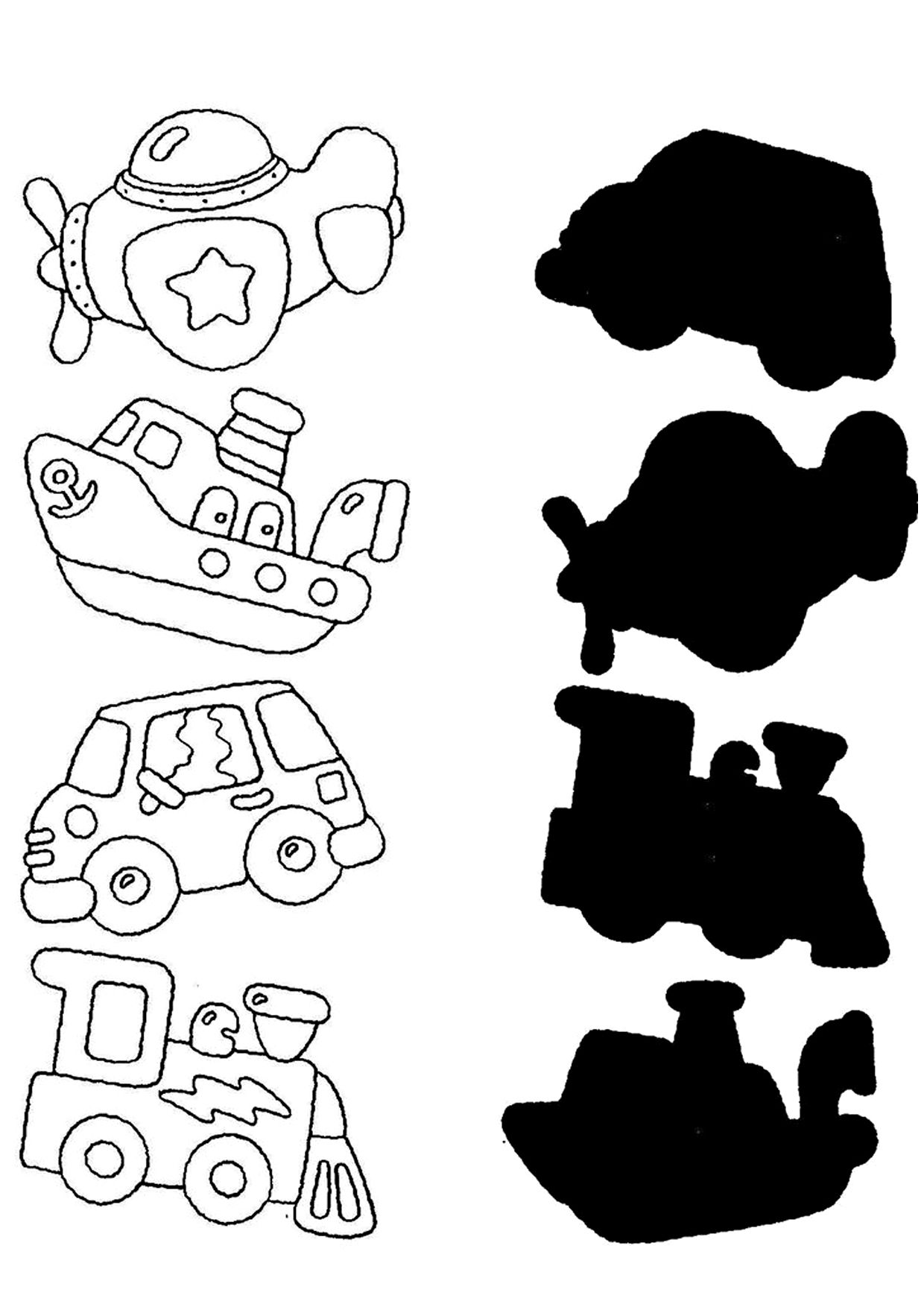 Тренировка прослеживающей функции глаза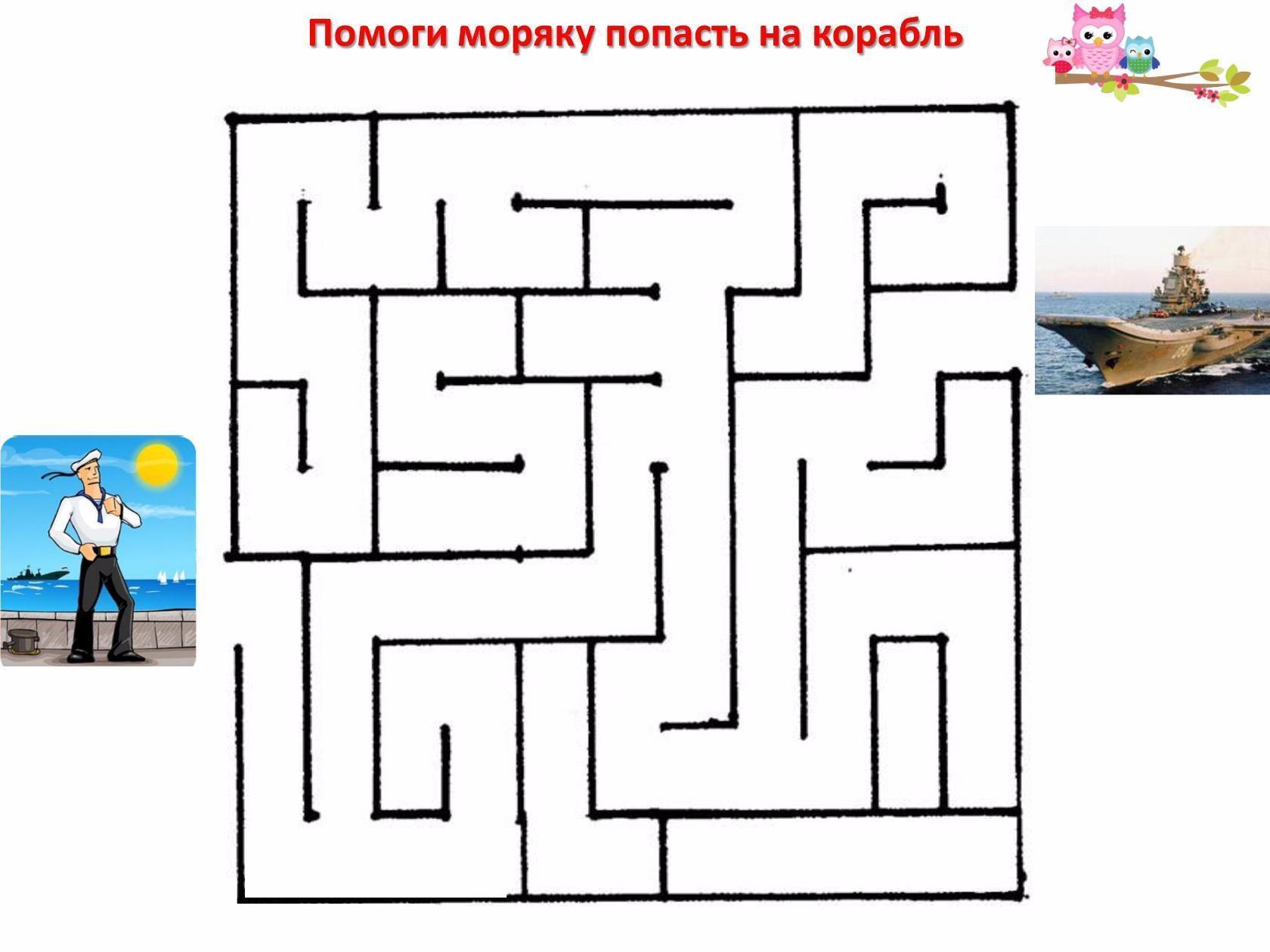 Назови части танка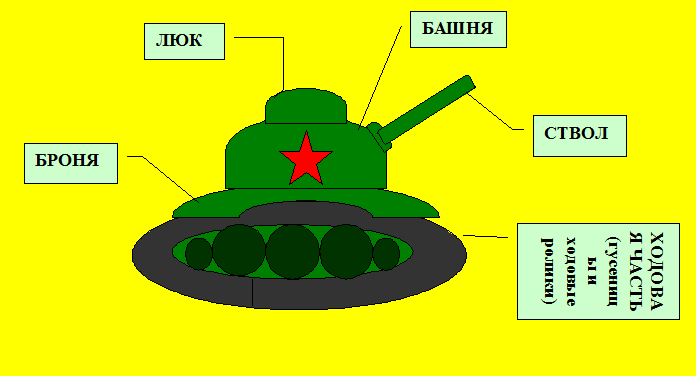 Дорисуй танк и раскрась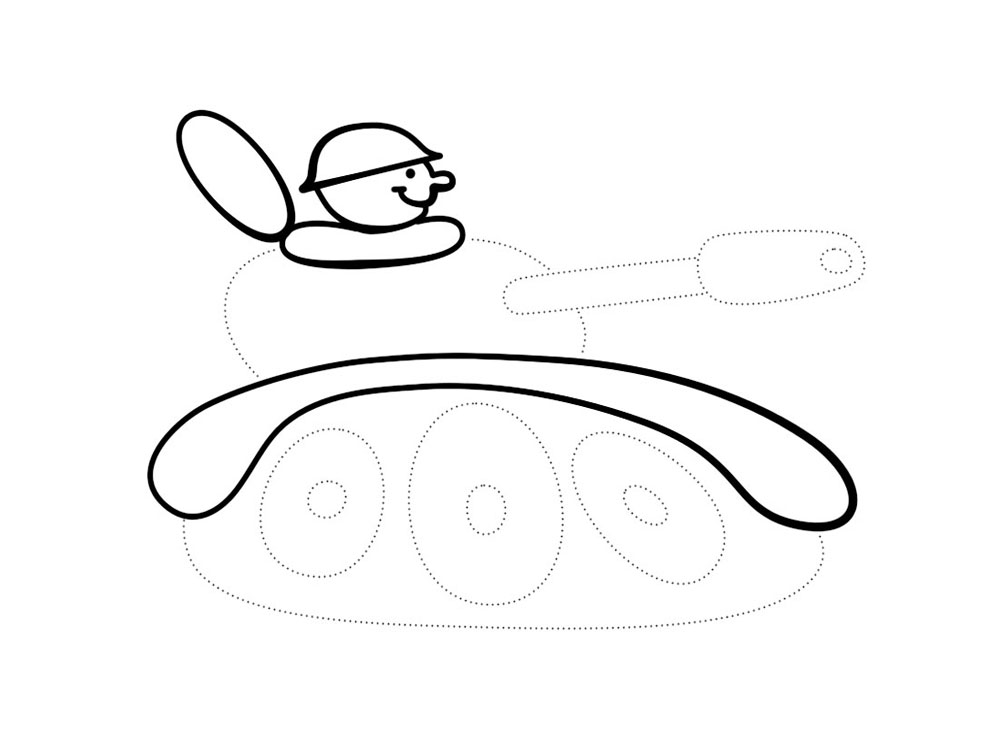 